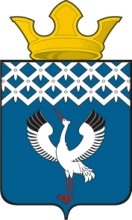 Российская ФедерацияСвердловская областьГлава Байкаловского сельского поселенияБайкаловского муниципального района Свердловской областиПОСТАНОВЛЕНИЕот 15.11.2022 года 302-пс. БайкаловоО назначении публичных слушанийпо согласованию проекта планировки и проекта межевания территории для объекта: «Строительство автоматической газораспределительной станции в Байкаловском муниципальном районе»	В целях создания условий для устойчивого развития муниципального образования Байкаловского сельского поселения, руководствуясь Градостроительным кодексом Российской Федерации, Федеральным законом от 06.10.2003 № 131-ФЗ «Об общих принципах организации местного самоуправления в Российской Федерации» Уставом Байкаловского сельского поселения, ПОСТАНОВЛЯЮ:       1. Назначить публичные слушания по согласованию проекта планировки и проекта межевания территории для объекта: «Строительство автоматической газораспределительной станции в Байкаловском муниципальном районе» на 16 часов 00 минут «20» декабря 2022 года;        2. Создать Организационный комитет в следующем составе: Лыжин Д.В. –  Глава  Байкаловского сельского поселения;  Гуляев А.П – специалист 1 категории; Серков А.М. – начальник отдела архитектуры, строительства и охраны окружающей среды администрации Байкаловский муниципальный район; Намятов И. А.- специалист 1 категории администрации Байкаловского муниципального района Свердловской области.	3. Организационному комитету осуществить прием заявок, предложений и рекомендаций по выносимому проекту Постановления Главы Байкаловского сельского поселения до 16 часов 00 минут «19» декабря 2022 года по адресу: 623870, Свердловская область, Байкаловский район, с. Байкалово, ул. Революции, д. 21, кабинет № 2;                                                                                                 	4. Опубликовать настоящее Постановление обнародовать путем размещения его полного текста на официальном сайте Байкаловского сельского поселения: www.bsposelenie.ru.;	5.  Контроль исполнения настоящего Постановления возложить на специалиста 1 категории  администрации Байкаловского сельского поселения   Гуляева А.П.Глава  Байкаловского сельского поселенияБайкаловского муниципального района Свердловской области          			                                        	Д.В.Лыжин